Приложение001	002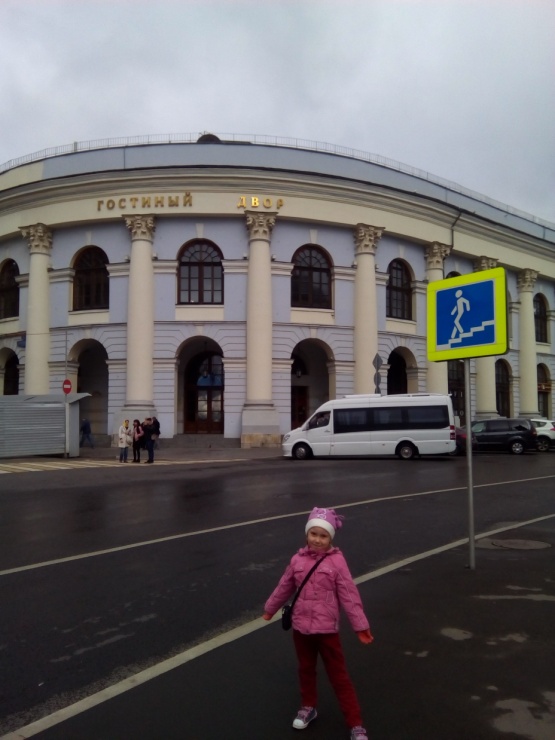 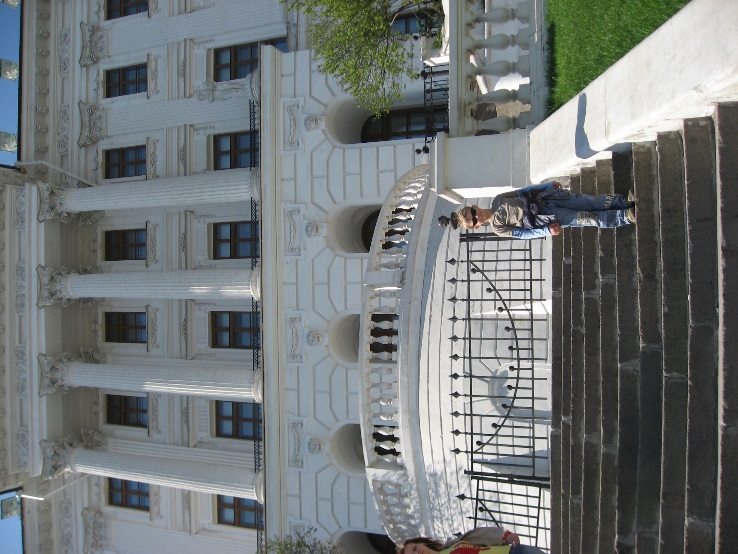 003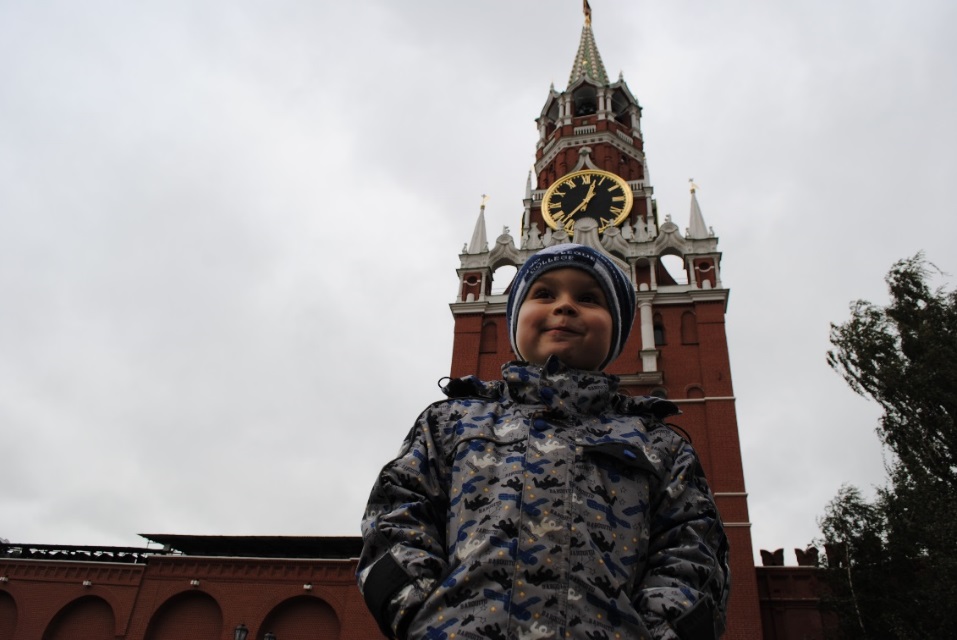 004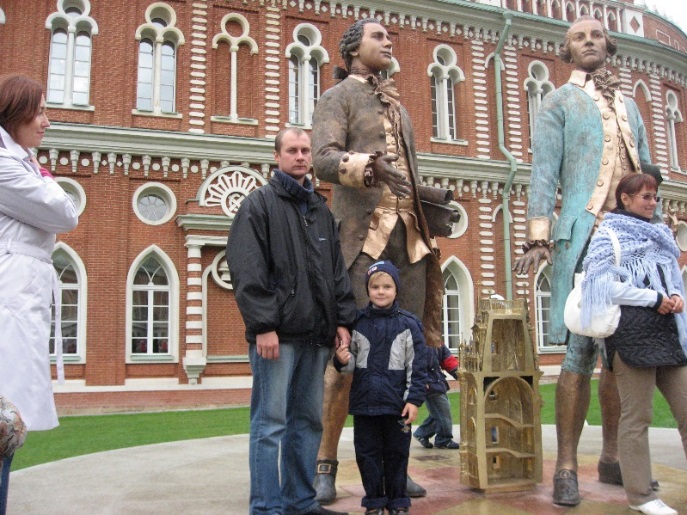 005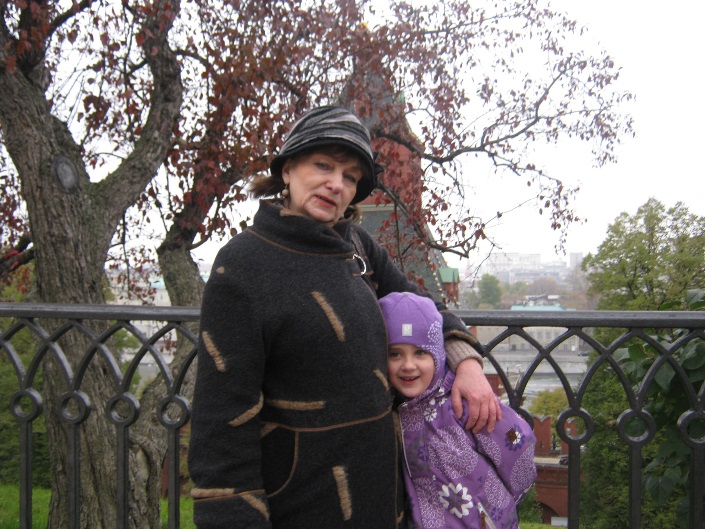 006	007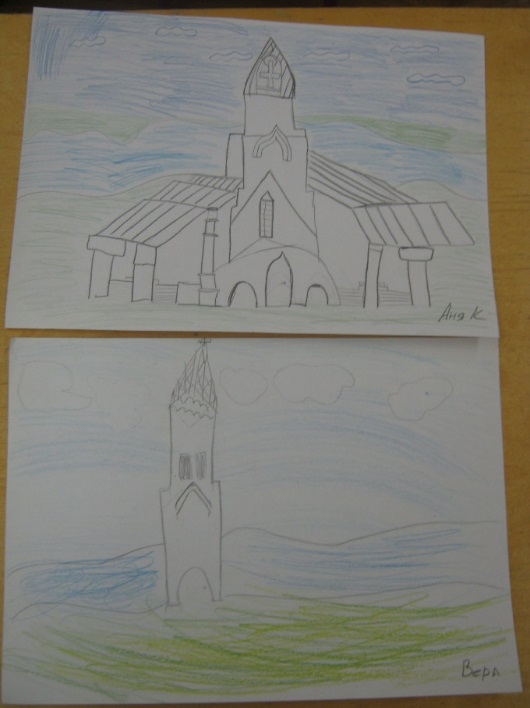 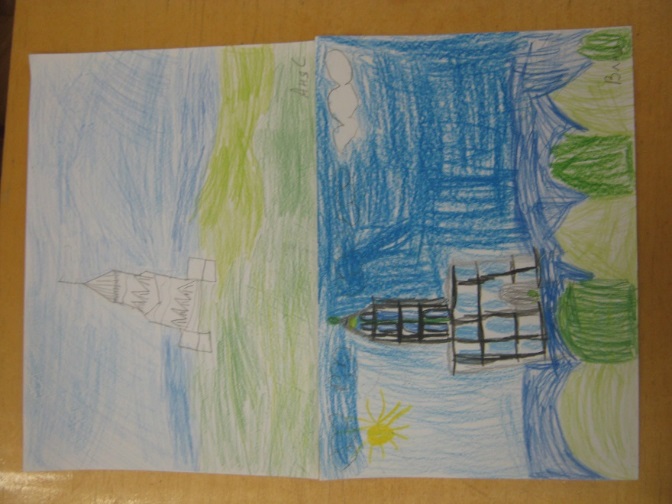 008	009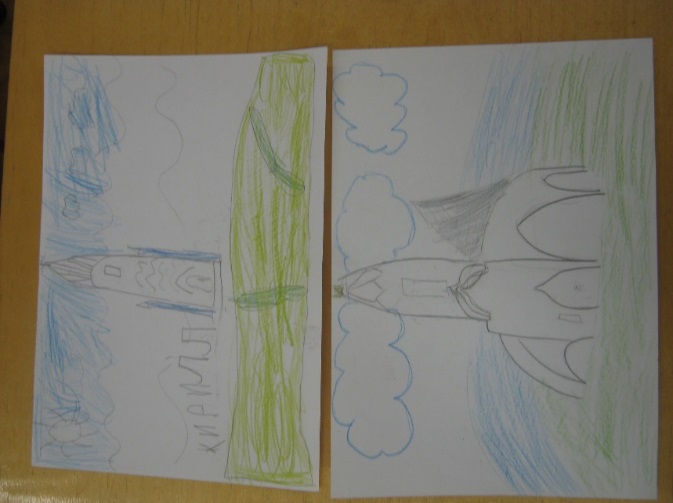 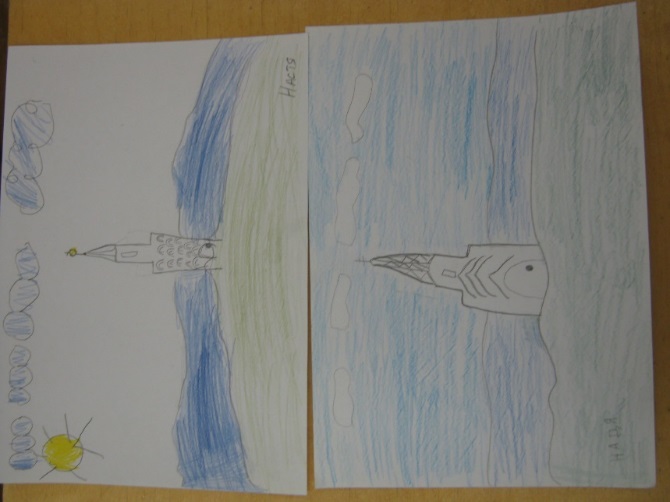 010	011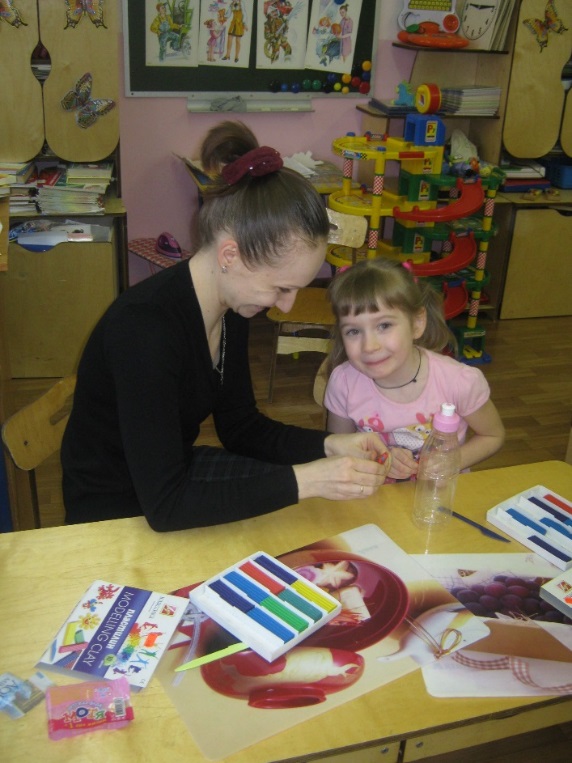 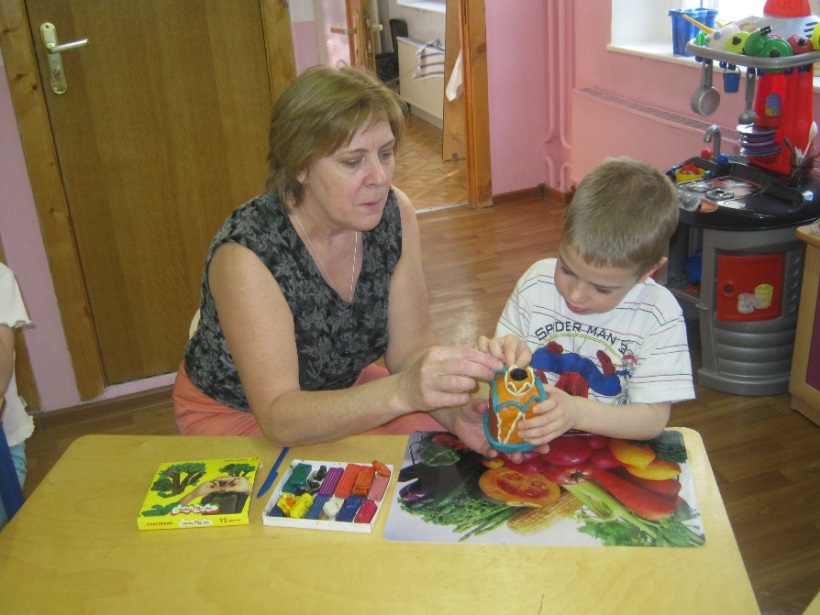 012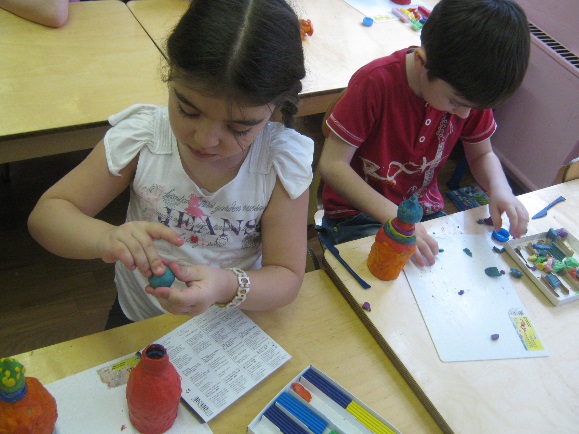 013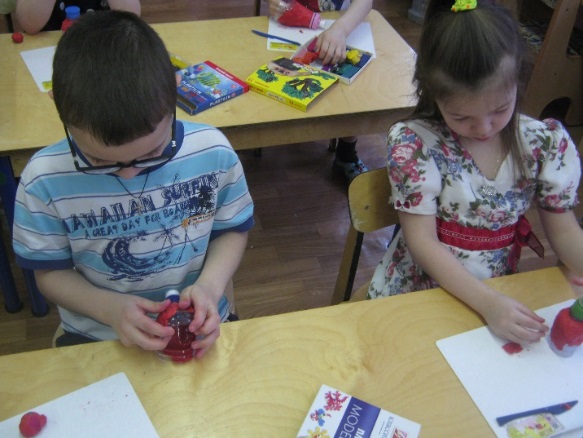 014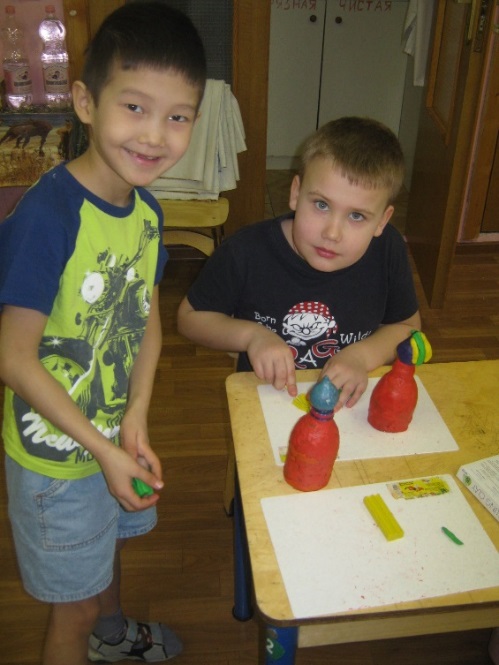 015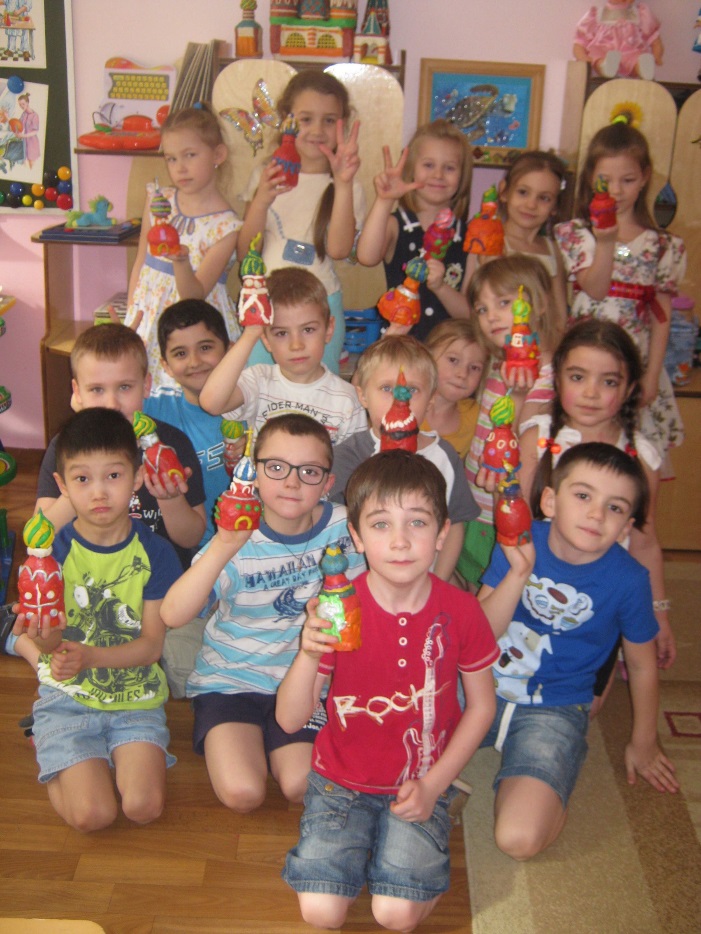 016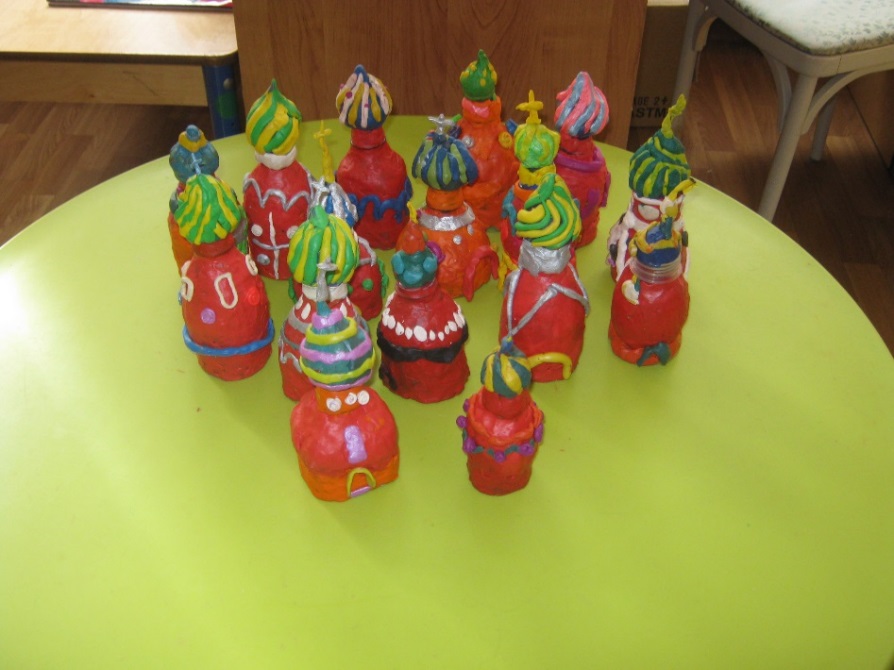 017	018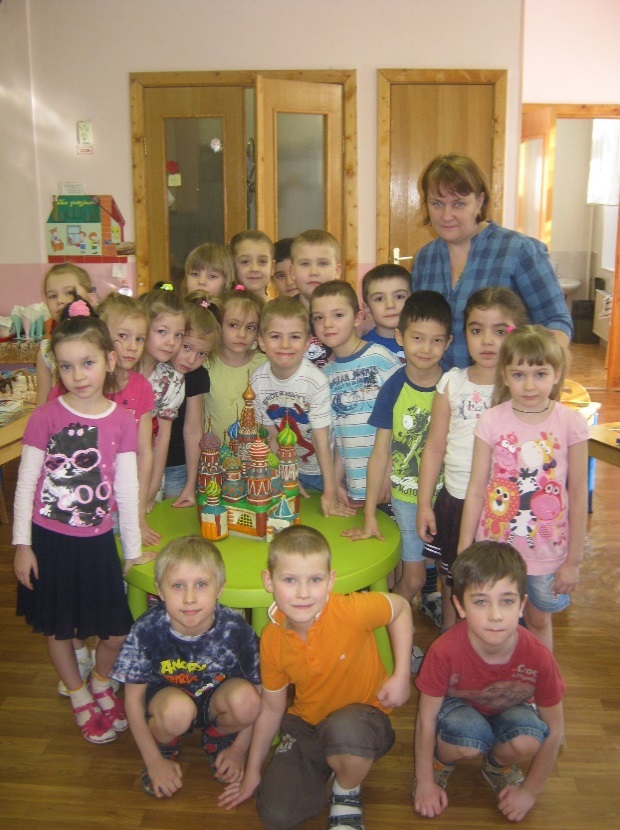 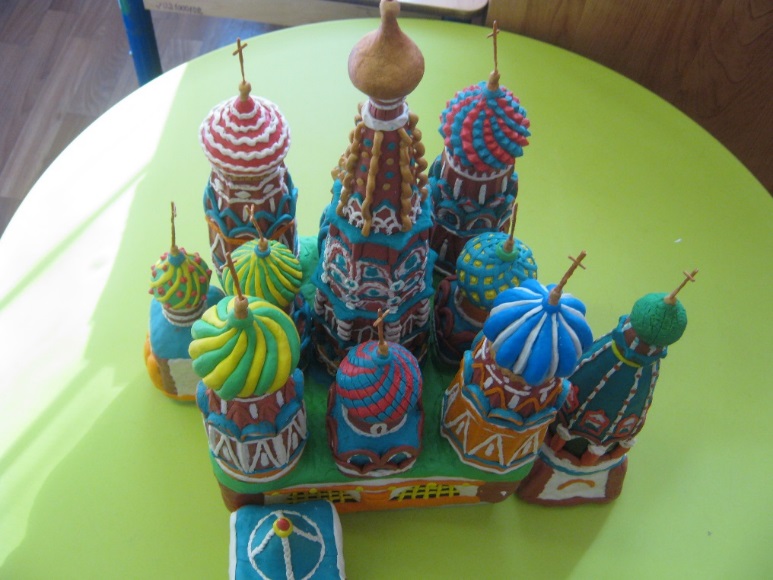 019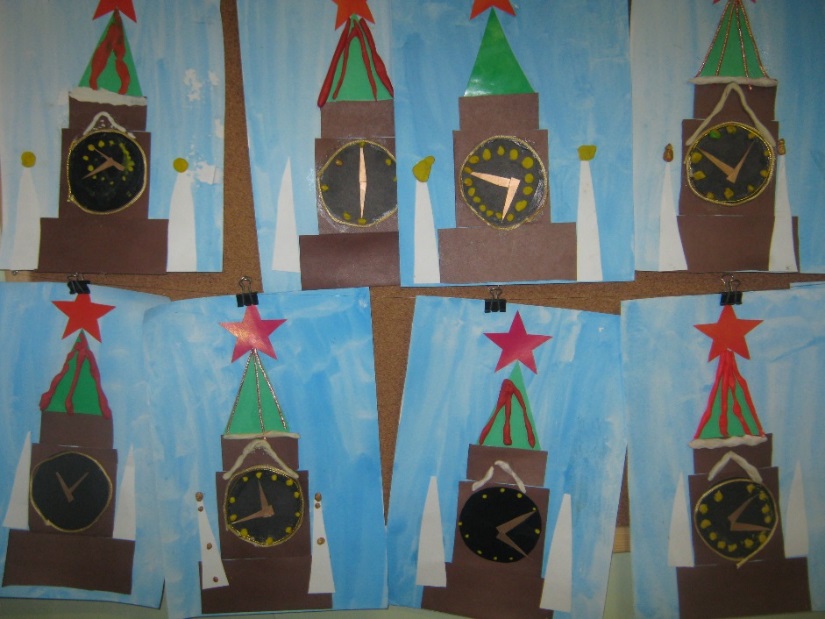 020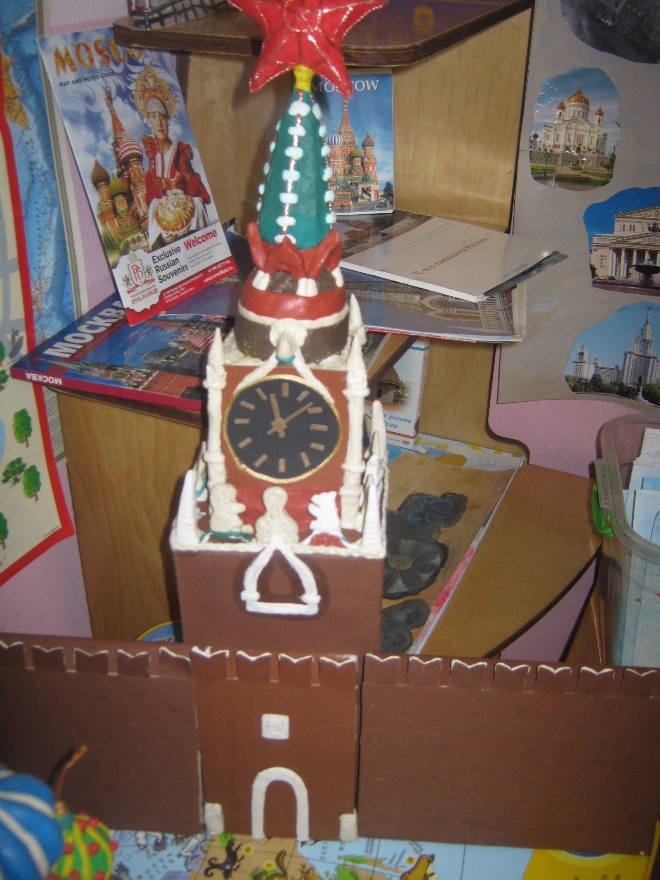 021	022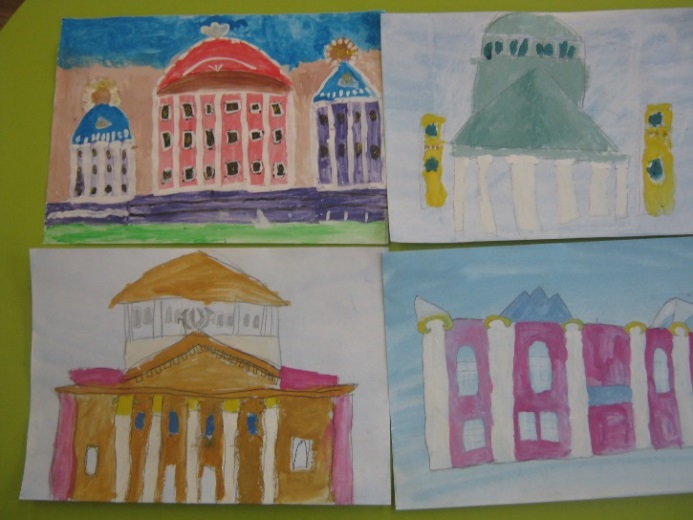 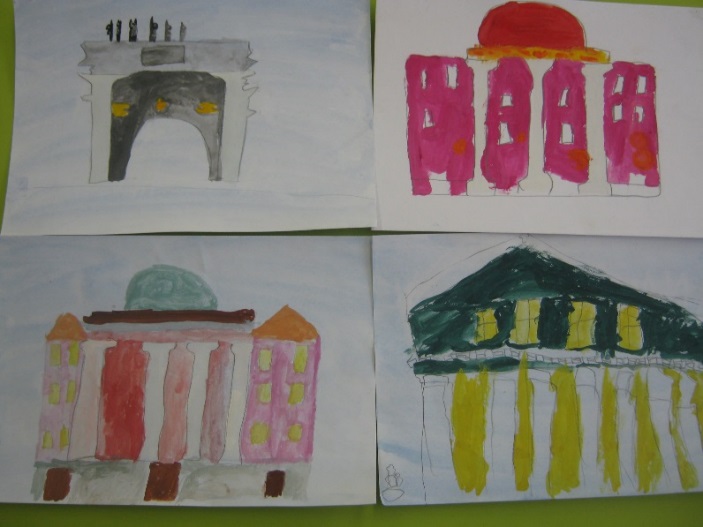 023	024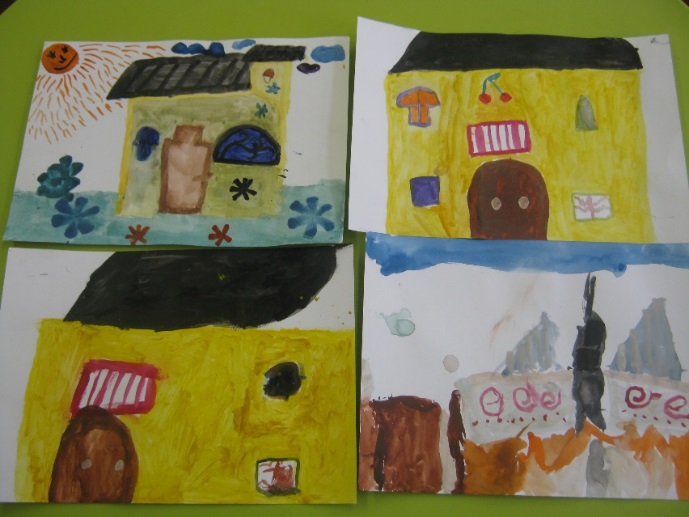 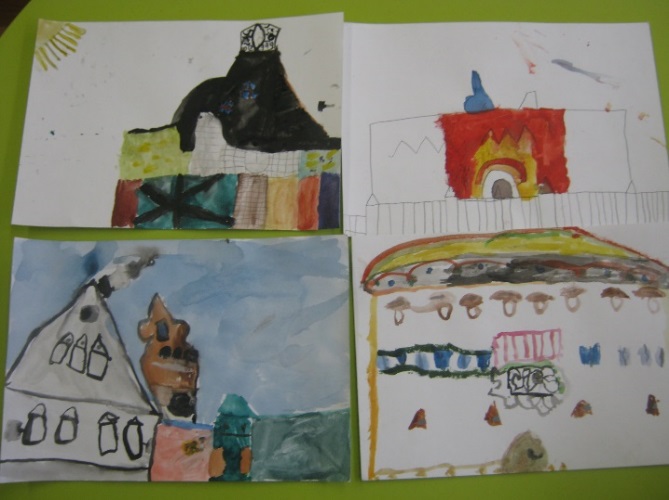 025	026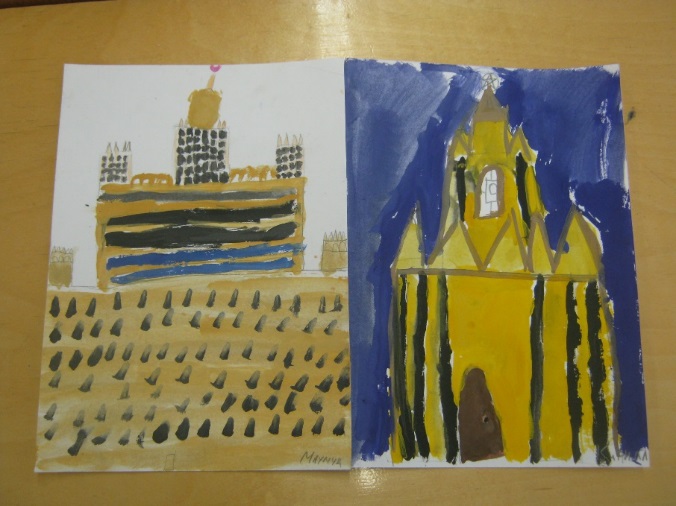 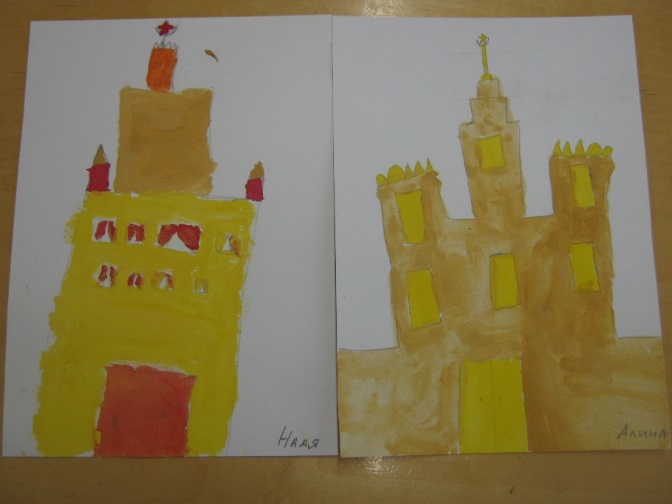 027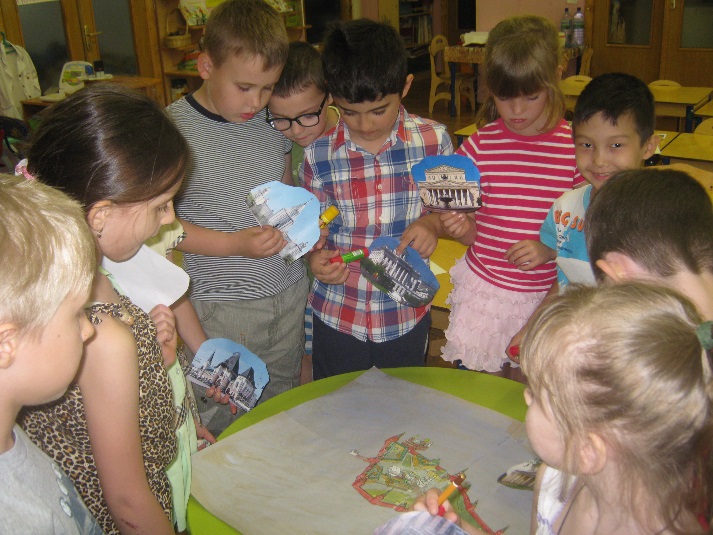 028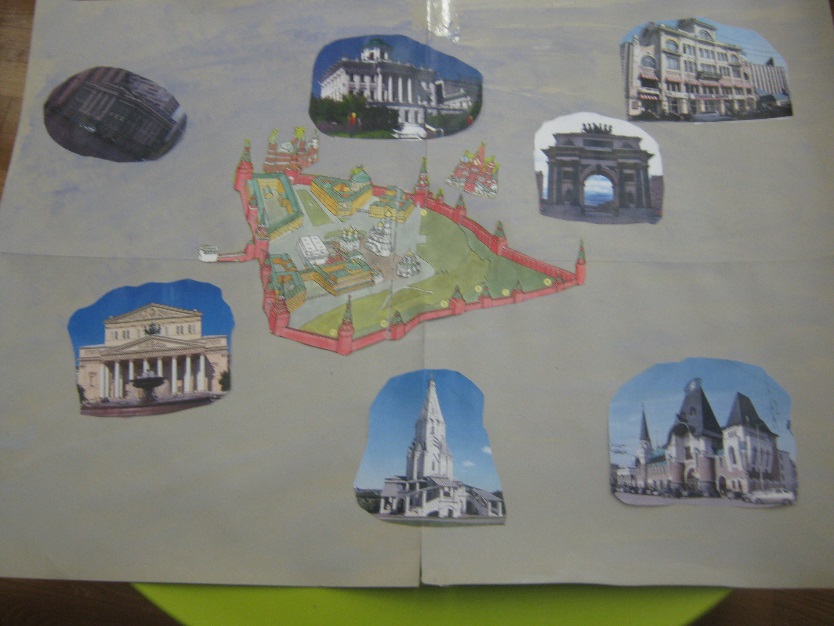 029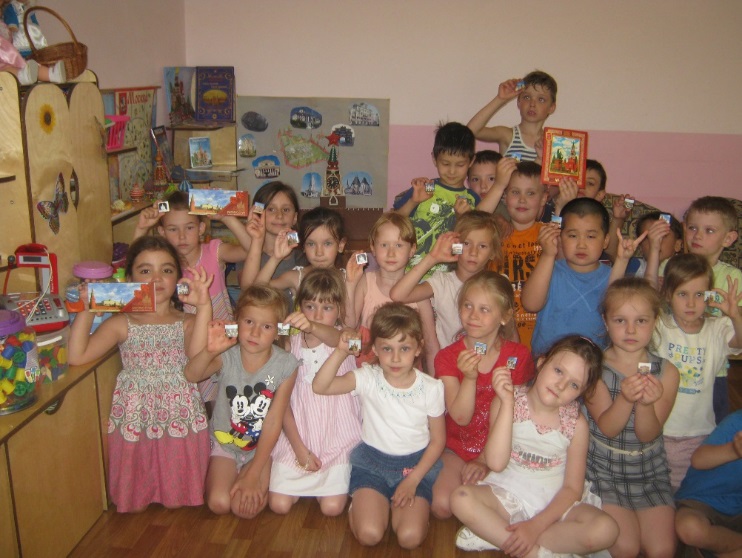 030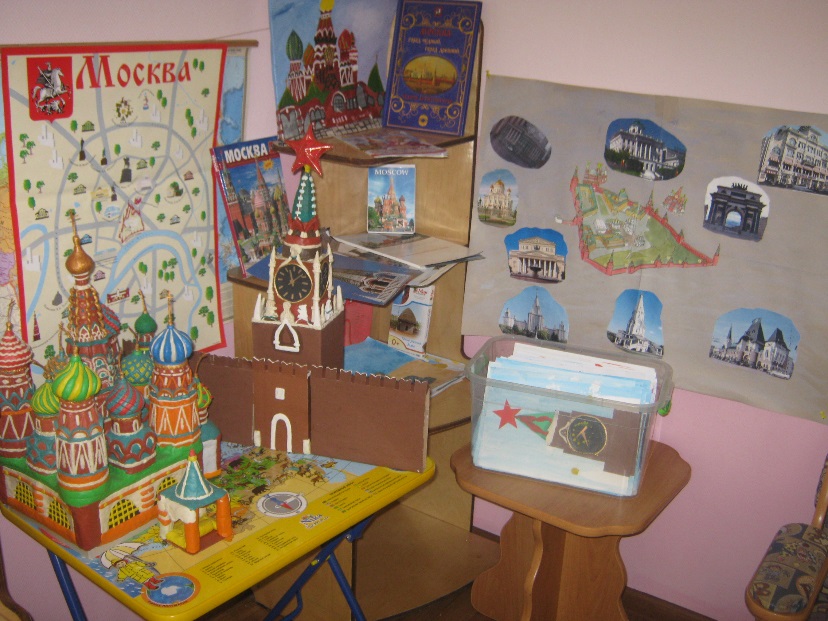 